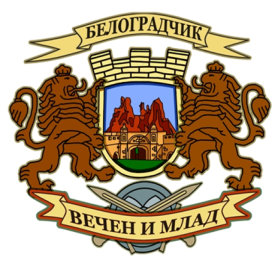                                       ОБЩИНА   БЕЛОГРАДЧИК                               	  3900 гр. Белоградчик,                                       http://www.belogradchik.egov.bg                               	  ул. „Княз Борис І” № 6,                                 email: kmet@belogradchik.egov.bg                               	  област Видин                      Phone/Fax: +359 936 53017; GSM: +359 879145320ДОГЛАВНИЯ АРХИТЕКТНА ОБЩИНА БЕЛОГРАДЧИКЗ А Я В Л Е Н И Еза издаване на удостоверение за търпимост на строеж(Уникален идентификатор на административната услуга - 2084)От …………………………………………………………………………………………….…..………….(посочете трите имена на физическото лице или наименованието на юридическото лице)ЕГН/ЕИК…………………………………….., адрес за кореспонденция или адрес на управление на юридическото лице: гр./с......................................,община…………….…………,област……….………. ул. (ж.к.) ………………………………............................., тел.:………............................, електронна поща ................................................юридическото лице се представлява от ……………………………….………………………………………………………………………………………………………………………..…………………………(трите имена на представителя/пълномощника и ЕГН)№/дата на пълномощното ………………………………………….…….Заявявам желанието си да ми бъде издадено удостоверение за търпимост .................................... сграда…………………………………………….....................................................................................................................................................................................................................................................................(описва се видът на сградата - жилищна, вилна, стопанска, лятна кухня и др.)съгласно - § 16, ал. 1 от Преходните разпоредби и § 127 от Преходните и заключителните разпоредби към Закона за изменение и допълнение на Закона за устройство на територията, намираща се в поземлен имот с идентификатор №/планоснимачен № …………………… парцел (УПИ) № ……………………, квартал № …………………………… по плана на гр./с. ………………….…………, община …………………………………, област …………………………, който се намира на адрес:…………………………...…………………………………………………….………………………………………………………………………………………………...…………….(ж.к., бул., ул., сграда, №, вх., ет., ап.)Прилагам следните документи:1. Документ за собственост (отстъпено право на строеж) 
№ ……….………./……………..………………..2. Доказателства за времето на изпълнение на незаконния строеж, които са допустими по Гражданския процесуален кодекс, включително декларации.3. Документ за платена такса, освен ако плащането е извършено по електронен път. Плащането е извършено по електронен път (отбележете със знак , когато плащането е извършено по електронен път).4. Други документи:…………………………………...……………………………………………….Желая издаденият индивидуален административен акт да бъде получен: Лично от звеното за административно обслужване. Чрез лицензиран пощенски оператор на адрес:..........................................................................………………………………………………………………………………….........................……………,като декларирам, че пощенските разходи са за моя сметка, платими при получаването на акта за вътрешни пощенски пратки, и съм съгласен документите да бъдат пренасяни от оператора за служебни цели. Индивидуалният административен акт да бъде изпратен:като вътрешна препоръчана пощенска пратка;като вътрешна куриерска пратка;като международна препоръчана пощенска пратка. По електронен път на електронна поща……………………………………………..Дата: ......................... г.						Заявител: . ..................................(подпис)